Bingo NatureSeptembre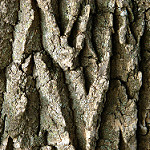 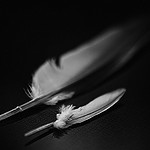 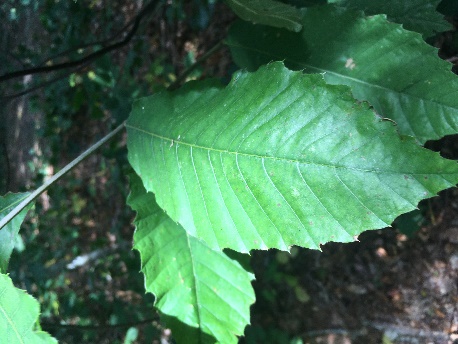 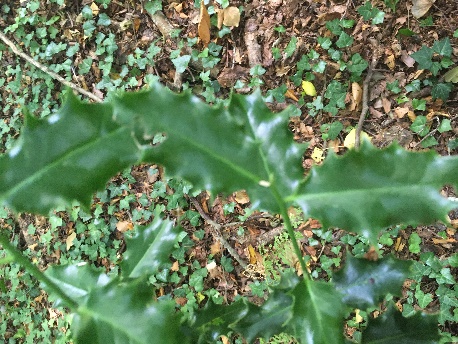 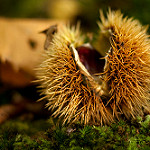 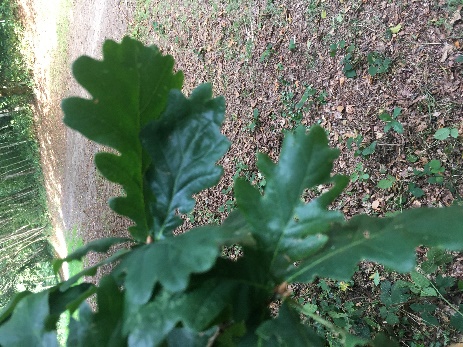 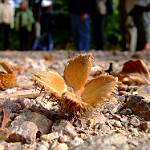 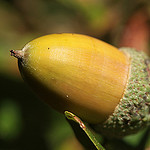 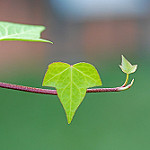 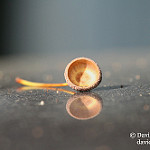 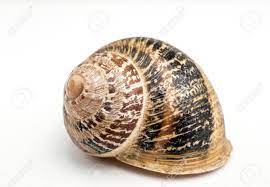 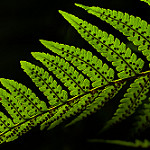 du houxdes feuilles de châtaignerune plumede l’écorceun glandune fainedes feuilles de chêneune châtaigneune fougèreune coquille d’escargotla cupule du glanddu lierredu houxdes feuilles de châtaignerune plumede l’écorceun glandune fainedes feuilles de chêneune châtaigneune fougèreune coquille d’escargotla cupule du glanddu lierre